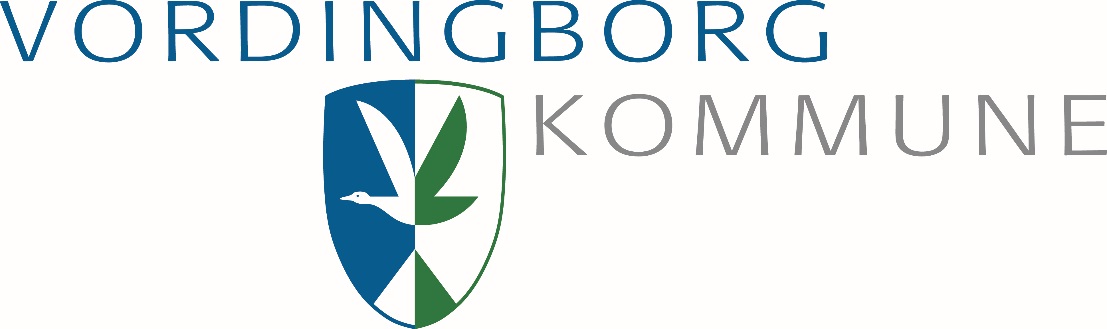 Regulativ for husholdningsaffaldi Vordingborg Kommunepr. 1.10.2018§ 1 Formål	3§ 2 Lovgrundlag	3§ 3 Definitioner	3§ 4 Gebyrer	4§ 5 Klage m.v.	4§ 6 Overtrædelse og straf	4§ 7 Bemyndigelse	5§ 8 Ikrafttrædelse	5§ 9 Ordning for dagrenovation	6§ 10 Ordning for papiraffald	10§ 11 Ordning for papaffald	13§ 12 Ordning for glasemballageaffald	16§ 13 Ordning for genanvendeligt metalemballageaffald	19§ 14 Ordning for genanvendeligt plastemballageaffald	22§ 15 Ordning for genbrugspladsen(-erne)	25§ 16 Ordning for PVC-affald	27§ 17 Ordning for imprægneret træ	28§ 18 Ordning for farligt affald	29§ 19 Ordning for affald af elektriske og elektroniske	31§ 20 Ordning for bærbare batterier og akkumulatorer	33§ 21 Ordning for bygge- og anlægsaffald	34§ 22 Ordning for storskrald	35§ 23 Ordning for haveaffald	37Bilag 1 - Indretning af standpladser og adgangsveje, herunder vanskelige adgangsveje.	38§ 1 FormålFormålet med dette regulativ er at fastsætte regler for håndtering af husholdningsaffald fra alle borgere og grundejere i Vordingborg Kommune med henblik på at forebygge forurening, uhygiejniske forhold for miljø og mennesker og begrænse ressourceanvendelsen ved at fremme genanvendelse af affald.Formålet er endvidere efter miljøbeskyttelsesloven at fastsætte regler om de kommunale affaldsordningers omfang og tilrettelæggelse m.v. med henblik på at etablere og skabe rammerne for velfungerende kommunale ordninger, herunder normere de praktiske forhold i forbindelse med afviklingen af affaldsindsamlingen og -håndteringen.§ 2 LovgrundlagRegulativet er udarbejdet i henhold til gældende miljølovgivning, herunder navnlig:Lov om miljøbeskyttelse (miljøbeskyttelsesloven).Bekendtgørelse om affald (affaldsbekendtgørelsen).Bekendtgørelse om markedsføring af elektrisk og elektronisk udstyr samt håndtering af affald af elektrisk og elektronisk udstyr (elektronikaffaldsbekendtgørelsen).Bekendtgørelse om batterier og akkumulatorer og udtjente batterier og akkumulatorer (batteribekendtgørelsen).Bekendtgørelse om visse krav til emballager (emballagebekendtgørelsen).§ 3 DefinitionerDe definitioner, der anvendes i dette regulativ, svarer til de definitioner, der fremgår af den til enhver tid gældende affaldsbekendtgørelse.1. Grundejere: Ved en grundejer forstås den, der ifølge tingbogen har adkomst til ejendommen eller den ubebyggede grund. I en ejendom med andelsboliger eller ejerlejligheder anses andelsboligforeningen eller ejerforeningen som grundejer efter dette regulativ. 2. Husstande: Ved husstande forstås alle boliger. En husstand defineres som en enhed, der omfatter samtlige personer på samme adresse uanset familiemæssige tilknytningsforhold. 3. Sommerhusområde: Område der i kommuneplanen er udpeget som sommerhusområde med zonekode 3. 4. Genbrugskuber: Kuber til glasemballageaffald, plastemballageaffald, metalemballageaffald, papiraffald og papaffald, der er placeret på genbrugsøer centrale steder i kommunen. 5. AffaldPlus I/S: AffaldPlus er et fælleskommunalt affaldsselskab oprettet efter styrelseslovens § 60. Følgende kommuner er interessenter i AffaldPlus I/S: Faxe Kommune, Næstved Kommune, Ringsted Kommune, Slagelse Kommune, Sorø Kommune og Vordingborg Kommune. § 4 GebyrerKommunalbestyrelsen fastsætter gebyrer i henhold til miljøbeskyttelsesloven samt affaldsbekendtgørelsen.Kommunalbestyrelsen vedtager efter affaldsbekendtgørelsen én gang årligt et gebyrblad, der angiver størrelsen på ovennævnte gebyrer. Gebyrbladet er tilgængeligt på Vordingborg Kommunes hjemmeside.§ 5 Klage m.v.Kommunalbestyrelsens afgørelser kan efter affaldsbekendtgørelsen ikke påklages til anden administrativ myndighed.Efter lov om kommunernes styrelse kan spørgsmål om, hvorvidt kommunen overholder den lovgivning, der særligt gælder for offentlige myndigheder, herunder kommunale forskrifter, der er udstedt i medfør af denne lovgivning, indbringes for statsforvaltningen i den region, hvori kommunen er beliggende. Statsforvaltningen beslutter selv, om der er tilstrækkeligt grundlag for at rejse en tilsynssag.§ 6 Overtrædelse og strafOvertrædelse af regulativet straffes efter affaldsbekendtgørelsen med bøde.Efter affaldsbekendtgørelsen kan straffen stige til fængsel i indtil 2 år, hvis overtrædelsen er begået forsætligt eller ved grov uagtsomhed, og hvis der ved overtrædelsen er:1. voldt skade på miljøet eller fremkaldt fare herfor, eller2. opnået eller tilsigtet en økonomisk fordel for den pågældende selv eller andre, herunder ved besparelser.§ 7 BemyndigelseKommunalbestyrelsen har bemyndiget afdelingen for Byg, Land og Miljø til at træffe afgørelser efter dette regulativ.Kommunalbestyrelsen og Teknik- og Miljøudvalget har bemyndiget afdelingen for Byg, Land og Miljø til at foretage tekniske og redaktionelle ændringer i regulativet og udarbejde de nødvendige anmeldeskemaer og procedurer.§ 8 IkrafttrædelseRegulativet træder i kraft den 1. oktober 2018.Samtidig med ikrafttrædelsen af dette regulativ ophæves følgende:Regulativ for husholdningsaffald i Vordingborg Kommune af 1. juni 2011Således vedtaget af kommunalbestyrelsen den 27. april 2017Borgmester Michael Seiding Larsen§ 9 Ordning for dagrenovation§ 9.1 Hvad er dagrenovationDagrenovation er affald, der er defineret som dagrenovation i affaldsbekendtgørelsen.Dagrenovation skal sorteres i madaffald og restaffald, hvor madaffald også kan betegnes eksempelvis organisk affald eller bioaffald. 
Ved madaffald forstås eksempelvis: Vegetabilsk og animalsk affald fra madlavningGødning og strøelse fra små planteædende dyrAfskårne blomster Restaffald er det affald der bliver til overs når madaffaldet, det genanvendelige affald, det genbrugelige affald og det farlige affald sorteres fra.Ved restaffald forstås eksempelvis:HygiejneaffaldEmballager der ikke kan genanvendes (se i øvrigt §11, §12, §13 og §14)Sod og aske (afkølet)Vordingborg Kommune afgør i tvivlstilfælde, hvad der henregnes som restaffald og madaffald.§ 9.2 Hvem gælder ordningen forOrdningen gælder for alle private borgere og grundejere i kommunen.§ 9.3 Beskrivelse af ordningenOrdningen er en indsamlingsordning i form af en henteordning. Det betyder, at Vordingborg Kommune henter dagrenovationen hos borgere og grundejere.Borgere og grundejere har pligt til at benytte ordningen og pligt til at betale de gebyrer, som Vordingborg Kommune fastsætter for ordningen i det årlige gebyrblad (se §4). Private borgere og grundejere kan ikke fritages for dagrenovationsordningen. Dog kan der, såfremt ejendommen/beboelsen fremstår ubeboelig, dispenseres herfra. Kommunen afgør i disse tilfælde, om ejendommen er ubeboelig.Vordingborg Kommune kan pålægge borgere og grundejere at bringe deres affald til en af kommunen anvist opsamlingsplads.Ejere af ubebyggede grunde er dog undtaget for benyttelsespligt, hvis ejendommen er registreret uden boligenhed i BBR, og der ikke frembringes dagrenovation på ejendommen.Enkelte husstande kan have en sådan beliggenhed, at det umuliggør tømning af den ordinære beholder eller container. Disse husstande kan opnå dispensation fra kommunens ordinære ordning, og der gives i stedet mulighed for at benytte sække distribuerede af kommunen.Borgere og grundejere må kompostere den vegetabilske del af dagrenovationen på den matrikel, hvor husstanden er beliggende. Kompostering må ikke give anledning til uhygiejniske forhold, lugtgener eller tilhold af skadedyr.§ 9.4 BeholdereDet påhviler borgeren og grundejeren at anskaffe/modtage og benytte de af kommunalbestyrelsen anviste beholdere til dagrenovation.Det er som udgangspunkt boligtypen, der afgør hvilken beholdertype, der stilles til rådighed på en given ejendom. Vordingborg Kommune kan dog beslutte, at borgere og grundejere skal benytte andet opsamlingsmateriel end de beholdere, boligtypen som udgangspunkt tildeles (se § 9.5).Beholderne er Vordingborg Kommunes ejendom.Enfamiliehuse, sommerhuse og lignendeDer udleveres beholdere delt i to rum med et volumen på i alt 240 liter. Andet materiel kan anvendes efter godkendelse af Vordingborg Kommune.Bebyggelser med fællesrenovationDer udleveres beholdere med et volumen på 240 eller 660 liter. Beholderne kan være rumdelte. Andet materiel kan anvendes efter godkendelse af Vordingborg Kommune. Hvis borgere og grundejere undtagelsesvist producerer mere restaffald, end der kan være i borgerens eller grundejerens beholder til restaffald, kan borgere og grundejere benytte kommunens autoriserede ekstra-sække.Der skal forefindes godkendt materiel til dagrenovation på alle særskilte matrikler, dog kan der opstilles fælles materiel i særskilt udmatrikulerede tætte/lave bebyggelser efter godkendelse af Vordingborg Kommune.Blandet bolig og erhverv på samme matrikel kan fælles benytte det materiel til restaffald, der er opstillet på ejendommen.Beholdere, der bortkommer, eller som beskadiges ved fx brand, hærværk eller misbrug, erstattes af borgeren eller grundejeren.§ 9.5 Kapacitet for beholdereBorgere og grundejere skal gøre Vordingborg Kommune opmærksom på, hvis der ikke er tilstrækkelig kapacitet til at rumme den mængde dagrenovation, der produceres på ejendommen mellem to ordinære afhentninger. For at sikre tilstrækkelig kapacitet afgør Vordingborg Kommune, hvor mange og hvilken type beholdere, der skal opstilles på en ejendom, samt hvor ofte beholderne skal tømmes.§ 9.6 Anbringelse af beholdereBeholderne skal være placeret således, at de er let tilgængelige for afhentning jf. bilag 1 om indretning af standpladser og adgangsveje, herunder vanskelige adgangsveje.§ 9.7 Anvendelse og fyldning af beholdereBeholdere må fyldes til kanten. Låget skal kunne lukkes helt, uden at affaldet trykkes sammen og klemmes fast i beholderen.For beholdere med dobbeltlåg gælder det, at borgere og grundejere skal lukke beholderens lille låg, så låget ikke svinger op i forbindelse med tømning af beholderen.Ekstra-sække og dispensations-sække må maksimalt fyldes til markeringsstregen og maksimalt veje 11 kg.Sod, aske og slagger skal være fuldstændig afkølet samt emballeret i en lukket pose, inden det anbringes i beholderen.Skarpe, skærende, rivende eller spidse genstande samt støvende, vådt eller uhygiejnisk affald skal være forsvarligt emballeret inden det anbringes i beholderen.§ 9.8 Renholdelse af beholdereBorgere og grundejere har pligt til at renholde beholdere, så der ikke opstår uhygiejniske forhold.§ 9.9 Afhentning af dagrenovationDagrenovation indsamles ugentligt eller hver 2. uge. Vordingborg Kommune kan give tilladelse til at der ved enkelte ejendomme med fællesrenovation indsamles dagrenovation 2 gange ugentligt. Sommerhuse og ejendomme med flexboligtilladelse beliggende i sommerhusområde eller i landzone kan tilmeldes ”sommerhusordning”, hvor dagrenovation indsamles ugentligt eller hver 2. uge i perioden 1. april - 30. september og hver 4. uge i perioden 1. oktober - 31. marts. Ved alle husstande med indsamling af dagrenovation hver 2. uge, indsamles der hver uge i ugerne 23-34. Gælder også ”sommerhusordning”. Vordingborg Kommune fastsætter tømningsfrekvens for en given ejendom i henhold til § 9.5.Materiel tømmes på fast ugedag i tidsrummet mandag - fredag kl. 05.00 - 19.00. På enkelte veje kan der været givet dispensation til indsamling fra kl. 04.00. Evt. ekstra-sække autoriseret af kommunen medtages på den faste tømningsdag, når de er sat frem til afhentning ved siden af det faste materiel. For husstande, der har dispensation fra den ordinære dagrenovationsordning og derved benytter kommunens distribuerede sække gælder, at sækken af husstanden stilles frem til skel.Der foretages ordinær tømning på helligdage, medmindre andet er aftalt mellem Vordingborg Kommune og renovatør.§ 9.10 Tilmelding/afmeldingTil- og afmelding foretages til kommunalbestyrelsen.Ændringer til ordningen for dagrenovation foretages af grundejeren ved henvendelse til Vordingborg Kommune. Ændringer der foretages senest den 25. i måneden, træder i kraft den efterfølgende måned. Ændringer kan foretages én gang årligt uden påligning af gebyr. Ved yderligere ændringer pålignes grundejere et gebyr, som fastsættes i det årlige gebyrblad. Ændringer grundet ejerskift eller til-/fraflytning af lejere medfører ikke gebyr. § 10 Ordning for papiraffald§ 10.1 Hvad er papiraffaldPapiraffald er blandt andet:Aviser og reklamerUgeblade og tryksagerKuverter, herunder rudekuverterBøger og telefonbøgerSkrive- og tegnepapirPapiraffaldet skal være rent og tørt. For eksempel må papiraffaldet ikke være snavset til med jord eller maling. Papiraffaldet må heller ikke have været i kontakt med fødevarer.Dette må eksempelvis ikke komme i beholderen til papiraffald:Snavset og vådt papirToiletpapir, køkkenrulle-papir og papirlommetørklæderPapir med fortrolige oplysninger kan afleveres på genbrugspladsen i særlige containere. Vordingborg Kommune afgør, om en genstand er omfattet af ordningen for papiraffald.§ 10.2 Hvem gælder ordningen forOrdningen gælder for alle private borgere og grundejere i kommunen.§ 10.3 Beskrivelse af ordningenOrdningen er en indsamlingsordning i form af en henteordning. Det betyder, at Vordingborg Kommune henter papiraffaldet hos borgere og grundejere.Papiraffaldet indsamles sammen med småt pap i det dertil indrettede rum i beholderen ved husstanden.Borgere og grundejere har pligt til at benytte ordningen og pligt til at betale de gebyrer, som Vordingborg Kommune fastsætter for ordningen i det årlige gebyrblad (se §4).Borgere og grundejere kan ikke fritages for benyttelsespligt og dermed heller ikke for betaling af gebyr.Husstande der har dispensation til anvendelse af sække til deres dagrenovation, skal benytte genbrugspladser, storskraldsordningen eller genbrugskuber til deres papiraffald.  Vordingborg Kommune kan pålægge borgere og grundejere at bringe deres affald til en af kommunen anvist opsamlingsplads.§ 10.4 BeholdereVordingborg Kommune udleverer beholdere til opsamling af papiraffaldet. Det er som udgangspunkt boligtypen, der afgør hvilken beholdertype, der stilles til rådighed på en given ejendom. Vordingborg Kommune kan dog beslutte, at borgere og grundejere skal benytte andet opsamlingsmateriel end de beholdere, boligtypen som udgangspunkt tildeles (se § 10.5).Beholderne er Vordingborg Kommunes ejendom.Enfamiliehuse, sommerhuse og lignendeDer udleveres beholdere delt i to rum med et volumen på i alt 240 liter.Bebyggelser med fællesrenovationDer udleveres beholdere med et volumen på 240 eller 660 liter. Beholderne kan være rumdelte. Andet materiel kan anvendes efter godkendelse af Vordingborg Kommune. Beholdere, der bortkommer, eller som beskadiges fx ved brand, hærværk eller misbrug, erstattes af borgeren eller grundejeren.§ 10.5 Kapacitet for beholdereBorgere og grundejere skal gøre Vordingborg Kommune opmærksom på, hvis der ikke er tilstrækkelig kapacitet til at rumme den mængde papiraffald, der produceres på ejendommen mellem to ordinære afhentninger. For at sikre tilstrækkelig kapacitet afgør Vordingborg Kommune hvor mange og hvilken type beholdere, der skal opstilles på en ejendom, samt hvor ofte beholderne skal tømmes.§ 10.6 Anbringelse af beholdereBeholderne skal være placeret således, at de er let tilgængelige for afhentning jf. bilag 1 om indretning af standpladser og adgangsveje, herunder vanskelige adgangsveje.§ 10.7 Anvendelse og fyldning af beholdereBeholdere må fyldes til kanten. Låget skal kunne lukkes helt, uden at affaldet trykkes sammen og klemmes fast i beholderen.For beholdere med dobbeltlåg gælder det, at borgere og grundejere skal lukke beholderens lille låg, så låget ikke svinger op i forbindelse med tømning af beholderen.§ 10.8 Renholdelse af beholdereBorgere og grundejere har pligt til at renholde beholdere, så der ikke opstår uhygiejniske forhold.§ 10.9 Afhentning af papiraffaldVed ordinær drift indsamles affaldet mandag til fredag i tidsrummet mellem kl. 5.00 og kl. 19.00. På enkelte veje kan der været givet dispensation til indsamling fra kl. 04.00.EnfamiliehusePapiraffaldet indsamles hver. 4 uge.Bebyggelser med fællesrenovationPapiraffaldet indsamles ugentlig, hver 2. uge eller hver 4. uge.Vordingborg Kommune fastsætter tømningsfrekvens for en given ejendom i henhold til § 10.5.Ejendomme med sommerhusordning til deres dagrenovation får indsamlet papiraffald hver 4. uge i perioden 1. april - 30. september og hver 8. uge i perioden 1. oktober - 31. marts. Der foretages ordinær tømning på helligdage, medmindre andet er aftalt mellem Vordingborg Kommune og renovatør.§ 10.10 Øvrige ordningerPapiraffald kan også afleveres på genbrugspladsen, i genbrugskuber eller til storskraldsafhentning. Benyttelse af genbrugspladsen, storskraldsordningen eller genbrugskuber fritager ikke borgere og grundejere fra deres pligt til at benytte og betale for henteordningen i beholder ved husstanden.§ 11 Ordning for papaffald§ 11.1 Hvad er papaffaldPapaffald er blandt andet:PapemballagerBølgepapPapkasserSmåt pap er fx papemballage fra morgenmadsprodukter, paprør fra køkkenrulle mv. samt stort pap, der er delt i mindre stykker, så det ikke sidder fast i beholderen ved tømning.Stort pap er bølgepap og papkasser, der ikke kan være i beholderen til pap og papir uden at sidde fast i beholderen ved tømning.Papaffaldet skal være rent og tørt. For eksempel må papaffaldet ikke være snavset til med jord eller maling. Papaffaldet må heller ikke have været i kontakt med fødevarer.Vordingborg Kommune afgør, om en genstand er omfattet af ordningen for papaffald.§ 11.2 Hvem gælder ordningen forOrdningen gælder for alle private borgere og grundejere i kommunen.§ 11.3 Beskrivelse af ordningenOrdningen er en indsamlingsordning etableret som henholdsvis en bringe- og en henteordning.Småt pap indsamles sammen med papiraffaldet i det dertil indrettede rum i beholderen ved husstanden. Stort pap skal afleveres på genbrugspladsen eller til storskraldsafhentningen (se §15 og §22).Borgere og grundejere har pligt til at benytte ordningen og pligt til at betale de gebyrer, som Vordingborg Kommune fastsætter for ordningen i det årlige gebyrblad (se §4). Borgere og grundejere kan ikke fritages for benyttelsespligt, og dermed heller ikke for betaling af gebyr.Husstande der har dispensation til anvendelse af sække til deres dagrenovation, skal benytte genbrugspladsen, storskraldsordningen eller genbrugskuber til deres småt papaffald.  Vordingborg Kommune kan pålægge borgere og grundejere at bringe deres affald til en af kommunen anvist opsamlingsplads.§ 11.4 BeholdereVordingborg Kommune udleverer beholdere til opsamling af småt papaffald. Det er som udgangspunkt boligtypen, der afgør hvilken beholdertype, der stilles til rådighed på en given ejendom. Vordingborg Kommune kan dog beslutte, at borgere og grundejere skal benytte andet opsamlingsmateriel end de beholdere, boligtypen som udgangspunkt tildeles (se § 9.5).Beholderne er Vordingborg Kommunes ejendom.Enfamiliehuse, sommerhuse og lignendeDer udleveres beholdere delt i to rum med et volumen på i alt 240 liter.Bebyggelser med fællesrenovationDer udleveres beholdere med et volumen på 240 eller 660 liter. Beholderne kan være rumdelte. Andet materiel kan anvendes efter godkendelse af Vordingborg Kommune. Beholdere, der bortkommer, eller som beskadiges fx ved brand, hærværk eller misbrug, erstattes af borgeren eller grundejeren.§ 11.5 Kapacitet for beholdereBorgere og grundejere skal gøre Vordingborg Kommune opmærksom på, hvis der ikke er tilstrækkelig kapacitet til at rumme den mængde småt papaffald, der produceres på ejendommen mellem to ordinære afhentninger. For at sikre tilstrækkelig kapacitet afgør Vordingborg Kommune hvor mange og hvilken type beholdere, der skal opstilles på en ejendom, samt hvor ofte beholderne skal tømmes.§ 11.6 Anbringelse af beholdereBeholderne skal være placeret således, at de er let tilgængelige for afhentning jf. bilag 1 om indretning af standpladser og adgangsveje, herunder vanskelige adgangsveje.§ 11.7 Anvendelse og fyldning af beholdereBeholdere må fyldes til kanten. Låget skal kunne lukkes helt, uden at affaldet trykkes sammen og klemmes fast i beholderen.For beholdere med dobbeltlåg gælder det, at borgere og grundejere skal lukke beholderens lille låg, så låget ikke svinger op i forbindelse med tømning af beholderen.§ 11.8 Renholdelse af beholdereBorgere og grundejere har pligt til at renholde beholdere, så der ikke opstår uhygiejniske forhold.§ 11.9 Afhentning af papaffaldVed ordinær drift indsamles affaldet mandag til fredag i tidsrummet mellem kl. 5.00 og kl. 19.00. På enkelte veje kan der været givet dispensation til indsamling fra kl. 04.00.  EnfamiliehusePapaffaldet indsamles hver. 4 uge.Bebyggelser med fællesrenovationPapaffaldet indsamles ugentlig, hver 2. uge eller hver 4. uge.Ejendomme med sommerhusordning til deres dagrenovation får indsamlet papaffald hver 4. uge i perioden 1. april - 30. september og hver 8. uge i perioden 1. oktober - 31. marts. Vordingborg Kommune fastsætter tømningsfrekvens for en given ejendom i henhold til § 11.5.Der foretages ordinær tømning på helligdage, medmindre andet er aftalt mellem Vordingborg Kommune og renovatør.§ 11.10 Øvrige ordningerPapaffald i form af småt pap kan også afleveres på genbrugspladsen, i genbrugskuber eller til storskraldsafhentning. Benyttelse af genbrugspladsen, genbrugskuber eller storskraldsordningen til småt papaffald fritager ikke borgere og grundejere fra deres pligt til at benytte og betale for henteordningen i beholder ved husstanden.§ 12 Ordning for glasemballageaffald§ 12.1 Hvad er glasemballageaffaldGlasemballageaffald er emballageaffald af glas, der er omfattet af definitionen på emballageaffald i emballagebekendtgørelsen.Glasemballageaffald er blandt andet:VinflaskerSyltetøjsglasKonservesglasGlasemballageaffaldet skal være fri for madrester.Dette må eksempelvis ikke komme i beholderen til glasemballageaffald:PorcelænStentøjKeramikSpejleVinduesglasVordingborg Kommune afgør, om en genstand er omfattet af ordningen for glasemballageaffald.§ 12.2 Hvem gælder ordningen forOrdningen gælder for alle private borgere og grundejere i kommunen.§ 12.3 Beskrivelse af ordningenOrdningen er en indsamlingsordning i form af en henteordning. Det betyder, at Vordingborg Kommune henter glasemballageaffaldet hos borgere og grundejere. Glas indsamles sammen med plast- og metalemballageaffald i det dertil indrettede rum i beholderen ved husstanden.Borgere og grundejere har pligt til at benytte ordningen og pligt til at betale de gebyrer, som Vordingborg Kommune fastsætter for ordningen i det årlige gebyrblad (se §4). Borgere og grundejere kan ikke fritages for benyttelsespligt, og dermed heller ikke for betaling af gebyr.Husstande der har dispensation til anvendelse af sække til deres dagrenovation, skal benytte genbrugspladser eller genbrugskuber til deres glasemballageaffald.  Vordingborg Kommune kan pålægge borgere og grundejere at bringe deres affald til en af kommunen anvist opsamlingsplads.§ 12.4 BeholdereVordingborg Kommune udleverer beholdere til opsamling af glasemballageaffaldet. Det er som udgangspunkt boligtypen, der afgør hvilken beholdertype, der stilles til rådighed på en given ejendom. Vordingborg Kommune kan dog beslutte, at borgere og grundejere skal benytte andet opsamlingsmateriel end de beholdere, boligtypen som udgangspunkt tildeles (se § 9.5).Beholderne er Vordingborg Kommunes ejendom.Enfamiliehuse, sommerhuse og lignendeDer udleveres beholdere delt i to rum med et volumen på i alt 240 liter.Bebyggelser med fællesrenovationDer udleveres beholdere med et volumen på 240 eller 660 liter. Beholderne kan være rumdelte. Andet materiel kan anvendes efter godkendelse af Vordingborg Kommune. Beholdere, der bortkommer, eller som beskadiges fx ved brand, hærværk eller misbrug, erstattes af borgeren eller grundejeren.§ 12.5 Kapacitet for beholdereBorgere og grundejere skal gøre Vordingborg Kommune opmærksom på, hvis der ikke er tilstrækkelig kapacitet til at rumme den mængde glasemballageaffald, der produceres på ejendommen mellem to ordinære afhentninger. For at sikre tilstrækkelig kapacitet afgør Vordingborg Kommune hvor mange og hvilken type beholdere, der skal opstilles på en ejendom, samt hvor ofte beholderne skal tømmes.§ 12.6 Anbringelse af beholdereBeholderne skal være placeret således, at de er let tilgængelige for afhentning jf. bilag 1 om indretning af standpladser og adgangsveje, herunder vanskelige adgangsveje.§ 12.7 Anvendelse og fyldning af beholdereBeholdere må fyldes til kanten. Låget skal kunne lukkes helt, uden at affaldet trykkes sammen og klemmes fast i beholderen.For beholdere med dobbeltlåg gælder det, at borgere og grundejere skal lukke beholderens lille låg, så låget ikke svinger op i forbindelse med tømning af beholderen.§ 12.8 Renholdelse af beholdereBorgere og grundejere har pligt til at renholde beholdere, så der ikke opstår uhygiejniske forhold.§ 12.9 Afhentning af glasemballageaffaldVed ordinær drift indsamles affaldet mandag til fredag i tidsrummet mellem kl. 5.00 og kl. 19.00. På enkelte veje kan der været givet dispensation til indsamling fra kl. 04.00.EnfamiliehuseGlasemballageaffaldet indsamles hver. 4 uge.Bebyggelser med fællesrenovationGlasemballageaffaldet indsamles ugentlig, hver 2. uge eller hver 4. uge.Ejendomme med sommerhusordning til deres dagrenovation får indsamlet glasemballageaffald hver 4. uge i perioden 1. april - 30. september og hver 8. uge i perioden 1. oktober - 31. marts. Vordingborg Kommune fastsætter tømningsfrekvens for en given ejendom i henhold til § 12.5.Der foretages ordinær tømning på helligdage, medmindre andet er aftalt mellem Vordingborg Kommune og renovatør.§ 12.10 Øvrige ordningerGlasemballageaffald kan også afleveres på genbrugspladsen eller i genbrugskuber. Benyttelse af genbrugspladsen eller genbrugskuber fritager ikke borgere og grundejere fra deres pligt til at benytte og betale for henteordningen.§ 13 Ordning for genanvendeligt metalemballageaffald§ 13.1 Hvad er genanvendeligt metalemballageaffaldMetalemballageaffald er emballageaffald af metal, der er omfattet af definitionen på emballageaffald i emballagebekendtgørelsen.Metalemballageaffald er blandt andet:KonservesdåserStanniolbakkerLåg og kapsler af metalMetalemballageaffaldet skal være fri for madrester.Vordingborg Kommune afgør, om en genstand er omfattet af ordningen for metalemballageaffald.§ 13.2 Hvem gælder ordningen forOrdningen gælder for alle private borgere og grundejere i kommunen.§ 13.3 Beskrivelse af ordningenOrdningen er en indsamlingsordning i form af en henteordning. Det betyder, at Vordingborg Kommune henter metalemballageaffaldet hos borgere og grundejere. Metalemballageaffald indsamles sammen med glas- og plastemballageaffald i det dertil indrettede rum i beholderen ved husstanden. Borgere og grundejere har pligt til at benytte ordningen og pligt til at betale de gebyrer, som Vordingborg Kommune fastsætter for ordningen i det årlige gebyrblad (se §4). Borgere og grundejere kan ikke fritages for benyttelsespligt, og dermed heller ikke for betaling af gebyr.Husstande der har dispensation til anvendelse af sække til deres dagrenovation, skal benytte genbrugspladser, storskraldsordningen eller genbrugskuber til deres metalemballageaffald.  Vordingborg Kommune kan pålægge borgere og grundejere at bringe deres affald til en af kommunen anvist opsamlingsplads.§ 13.4 BeholdereVordingborg Kommune udleverer beholdere til opsamling af metalemballageaffaldet. Det er som udgangspunkt boligtypen, der afgør hvilken beholdertype, der stilles til rådighed på en given ejendom. Vordingborg Kommune kan dog beslutte, at borgere og grundejere skal benytte andet opsamlingsmateriel end de beholdere, boligtypen som udgangspunkt tildeles (se § 9.5).Beholderne er Vordingborg Kommunes ejendom.Enfamiliehuse, sommerhuse og lignendeDer udleveres beholdere delt i to rum med et volumen på i alt 240 liter.Bebyggelser med fællesrenovationDer udleveres beholdere med et volumen på 240 eller 660 liter. Beholderne kan være rumdelte. Andet materiel kan anvendes efter godkendelse af Vordingborg Kommune. Beholdere, der bortkommer, eller som beskadiges fx ved brand, hærværk eller misbrug, erstattes af borgeren eller grundejeren.§ 13.5 Kapacitet for beholdereBorgere og grundejere skal gøre Vordingborg Kommune opmærksom på, hvis der ikke er tilstrækkelig kapacitet til at rumme den mængde metalemballageaffald, der produceres på ejendommen mellem to ordinære afhentninger. For at sikre tilstrækkelig kapacitet afgør Vordingborg Kommune hvor mange og hvilken type beholdere, der skal opstilles på en ejendom, samt hvor ofte beholderne skal tømmes.§ 13.6 Anbringelse af beholdereBeholderne skal være placeret således, at de er let tilgængelige for afhentning jf. bilag 1 om indretning af standpladser og adgangsveje, herunder vanskelige adgangsveje.§ 13.7 Anvendelse og fyldning af beholdereBeholdere må fyldes til kanten. Låget skal kunne lukkes helt, uden at affaldet trykkes sammen og klemmes fast i beholderen.For beholdere med dobbeltlåg gælder det, at borgere og grundejere skal lukke beholderens lille låg, så låget ikke svinger op i forbindelse med tømning af beholderen.§ 13.8 Renholdelse af beholdereBorgere og grundejere har pligt til at renholde beholdere, så der ikke opstår uhygiejniske forhold.§ 13.9 Afhentning af genanvendeligt metalemballageaffaldVed ordinær drift indsamles affaldet mandag til fredag i tidsrummet mellem kl. 5.00 og kl. 19.00. På enkelte veje kan der været givet dispensation til indsamling fra kl. 04.00.EnfamiliehuseMetalemballageaffaldet indsamles hver. 4 uge.Bebyggelser med fællesrenovationMetalemballageaffaldet indsamles ugentlig, hver 2. uge eller hver 4. uge.Ejendomme med sommerhusordning til deres dagrenovation får indsamlet metalemballageaffald hver 4. uge i perioden 1. april - 30. september og hver 8. uge i perioden 1. oktober - 31. marts. Vordingborg Kommune fastsætter tømningsfrekvens for en given ejendom i henhold til § 13.5.Der foretages ordinær tømning på helligdage, medmindre andet er aftalt mellem Vordingborg Kommune og renovatør.§ 13.10 Øvrige ordningerMetalemballageaffald kan også afleveres på genbrugspladsen, i genbrugskuber eller til storskraldsafhentning. Benyttelse af genbrugspladsen, storskraldsordningen eller genbrugskuber fritager ikke borgere og grundejere fra deres pligt til at benytte og betale for henteordningen i beholder ved husstanden.§ 14 Ordning for genanvendeligt plastemballageaffald§ 14.1 Hvad er genanvendeligt plastemballageaffaldPlastemballageaffald er emballageaffald af plast, der er omfattet af definitionen på emballageaffald i emballagebekendtgørelsen.Plastemballageaffald er blandt andet:Hård plast:Plastflasker fra drikkevarerPlastdunkePlastbakkerBlød plast:Plastposer og andre folierBobleplastPlastemballageaffaldet skal være fri for madrester, dunke og flasker skal være tømte, skyllede og uden låg.Vordingborg Kommune afgør, om en genstand er omfattet af ordningen for plastemballageaffald og om plastemballageaffaldet er hård plast eller blød plast.§ 14.2 Hvem gælder ordningen forOrdningen gælder for alle private borgere og grundejere i kommunen.§ 14.3 Beskrivelse af ordningenOrdningen er en indsamlingsordning etableret som henholdsvis en bringe- og en henteordning.Hård plastemballageaffald indsamles sammen med glas- og metalemballageaffald i det dertil indrettede rum i beholderen ved husstanden.Blød plastemballageaffald i form af folier (plastposer og bobleplast m.v.) skal afleveres på genbrugspladsen. Borgere og grundejere har pligt til at benytte ordningen og pligt til at betale de gebyrer, som Vordingborg Kommune fastsætter for ordningen i det årlige gebyrblad (se §4). Borgere og grundejere kan ikke fritages for benyttelsespligt, og dermed heller ikke for betaling af gebyr.Husstande der har dispensation til anvendelse af sække til deres dagrenovation, skal benytte genbrugspladser, storskraldsordningen eller genbrugskuber til hård plastemballageaffald.Vordingborg Kommune kan pålægge borgere og grundejere at bringe deres affald til en af kommunen anvist opsamlingsplads.§ 14.4 BeholdereVordingborg Kommune udleverer beholdere til opsamling af hård plastemballageaffald.Det er som udgangspunkt boligtypen, der afgør hvilken beholdertype, der stilles til rådighed på en given ejendom. Vordingborg Kommune kan dog beslutte, at borgere og grundejere skal benytte andet opsamlingsmateriel end de beholdere, boligtypen som udgangspunkt tildeles (se § 9.5).Beholderne er Vordingborg Kommunes ejendom.Enfamiliehuse, sommerhuse og lignendeDer udleveres beholdere delt i to rum med et volumen på i alt 240 liter.Bebyggelser med fællesrenovationDer udleveres beholdere med et volumen på 240 eller 660 liter. Beholderne kan være rumdelte. Andet materiel kan anvendes efter godkendelse af Vordingborg Kommune. Beholdere, der bortkommer, eller som beskadiges fx ved brand, hærværk eller misbrug, erstattes af borgeren eller grundejeren.§ 14.5 Kapacitet for beholdereBorgere og grundejere skal gøre Vordingborg Kommune opmærksom på, hvis der ikke er tilstrækkelig kapacitet til at rumme den mængde hård plastemballageaffald, der produceres på ejendommen mellem to ordinære afhentninger. For at sikre tilstrækkelig kapacitet afgør Vordingborg Kommune hvor mange og hvilken type beholdere, der skal opstilles på en ejendom, samt hvor ofte beholderne skal tømmes.§ 14.6 Anbringelse af beholdereBeholderne skal være placeret således, at de er let tilgængelige for afhentning jf. bilag 1 om indretning af standpladser og adgangsveje, herunder vanskelige adgangsveje.§ 14.7 Anvendelse og fyldning af beholdereBeholdere må fyldes til kanten. Låget skal kunne lukkes helt, uden at affaldet trykkes sammen og klemmes fast i beholderen.For beholdere med dobbeltlåg gælder det, at borgere og grundejere skal lukke beholderens lille låg, så låget ikke svinger op i forbindelse med tømning af beholderen.§ 14.8 Renholdelse af beholdereBorgere og grundejere har pligt til at renholde beholdere, så der ikke opstår uhygiejniske forhold.§ 14.9 Afhentning af genanvendeligt plastemballageaffaldVed ordinær drift indsamles affaldet mandag til fredag i tidsrummet mellem kl. 5.00 og kl. 19.00. På enkelte veje kan der været givet dispensation til indsamling fra kl. 04.00.EnfamiliehuseHård plastemballageaffaldet indsamles hver. 4 uge.Bebyggelser med fællesrenovationHård plastemballageaffaldet indsamles ugentlig, hver 2. uge eller hver 4. uge.Ejendomme med sommerhusordning til deres dagrenovation får indsamlet hård plastemballageaffald hver 4. uge i perioden 1. april - 30. september og hver 8. uge i perioden 1. oktober - 31. marts. Vordingborg Kommune fastsætter tømningsfrekvens for en given ejendom i henhold til § 14.5.Der foretages ordinær tømning på helligdage, medmindre andet er aftalt mellem Vordingborg Kommune og renovatør.§ 14.10 Øvrige ordningerHårdt plastemballageaffald kan også afleveres på genbrugspladsen, i genbrugskuber eller til storskraldsafhentning. Benyttelse af genbrugspladsen, storskraldsordningen eller genbrugskuber fritager ikke borgere og grundejere fra deres pligt til at benytte og betale for henteordningen i beholder ved husstanden.§ 15 Ordning for genbrugspladsen(-erne)Kommunalbestyrelsen har etableret adgang til genbrugspladser og haveaffaldspladser til modtagelse af affald.§ 15.1 Hvem gælder ordningen forBorgere og grundejere i Vordingborg Kommune skal benytte ordningen.§ 15.2 Adgang til genbrugspladsen(-erne)Ordningen er en indsamlingsordning i form af en bringeordning.Borgere og grundejere har pligt til at benytte ordningen og pligt til at betale de gebyrer, som Vordingborg Kommune fastsætter for ordningen i det årlige gebyrblad (se §4). Borgere og grundejere kan ikke fritages for benyttelsespligt, og dermed heller ikke for betaling af gebyr.Genbrugspladser og haveaffaldspladser i Næstved Kommune, Slagelse Kommune, Ringsted Kommune, Sorø Kommune, Faxe Kommune og Vordingborg Kommune drives fælleskommunalt af affaldsselskabet AffaldPlus.Borgere og grundejere har adgang til alle de kommunale genbrugspladser og haveaffaldspladser i de seks kommuner. Borgere og grundejere har adgang på genbrugspladserne med indregistrerede køretøjer. Køretøjerne må maksimalt have en tilladt totalvægt på 3.500 kg. Køretøjerne må være forsynet med en trailer.§ 15.3 Sortering på genbrugspladsen(-erne)Borgere og grundejere skal sortere deres affald i overensstemmelse med de anvisninger, der gives på genbrugspladserne og haveaffaldspladserne.Det er borgeren og grundejerens ansvar at affald, som afleveres på en genbrugsplads eller haveaffaldsplads, bliver anbragt i de korrekte containere og båse med videre på pladsen.Borgere og grundejere skal kontakte Vordingborg Kommune for en konkret anvisning af affald, hvis borgere og grundejere har affald, som ikke kan afleveres på en genbrugsplads.Restaffald kan afleveres på udvalgte genbrugspladser, såfremt det er emballeret i Vordingborg Kommunes ekstra-sække (se § 9.4).Ved emballering af affald, der afleveres på genbrugspladser skal der efter affaldsbekendtgørelsen anvendes klare plastsække. Dette for at indholdet tydeligt kan ses af personalet på genbrugspladserne. Ordensreglementet for genbrugspladserne skal følges.§ 16 Ordning for PVC-affald§ 16.1 Hvad er PVC-affaldPVC-affald er affald af en særlig slags plast. Der skelnes mellem genanvendeligt PVC og ikke-genanvendeligt PVC.Genanvendeligt PVC (hårdt) er blandt andet:BadebassinerHaveslangerTagrenderKloakrørDrænrørKabelbakkerIkke-genanvendeligt PVC (blødt) er blandt andet:VinylgulvePresenningerRegntøj og gummistøvlerVordingborg Kommune afgør, om en genstand er omfattet af ordningen for PVC-affald.§ 16.2 Hvem gælder ordningen forBorgere og grundejere i Vordingborg Kommune skal benytte ordningen.§ 16.3 Beskrivelse af ordningenOrdningen er en indsamlingsordning i form af en bringeordning.Borgere og grundejere skal aflevere PVC-affald på en genbrugsplads (se § 15).§ 17 Ordning for imprægneret træ§ 17.1 Hvad er imprægneret træImprægneret træ er blandt andet følgende former for udendørstræ:HavemøblerTræterrasserHegnUdendørs legeredskaberJernbanesvellerTelefonpæleVordingborg Kommune afgør, om en genstand er omfattet af ordningen for imprægneret træ.§ 17.2 Hvem gælder ordningen forBorgere og grundejere i Vordingborg Kommune skal benytte ordningen.§ 17.3 Beskrivelse af ordningenImprægneret træ skal udsorteres med henblik på behandling.Ordningen er en indsamlingsordning i form af en bringeordning.Borgere og grundejere skal aflevere affald af imprægneret træ på en genbrugsplads (se § 15).§ 18 Ordning for farligt affald§ 18.1 Hvad er farligt affaldFarligt affald er affald, som er opført på og markeret som farligt affald i affaldsbekendtgørelsens bilag om listen over affald (EAK-koder), og som udviser egenskaber som angivet i affaldsbekendtgørelsens bilag om farligt affald. Som farligt affald anses endvidere affald, som udviser egenskaber, som er angivet i affaldsbekendtgørelsens bilag om farligt affald.Farligt affald er affald, der besidder fysiske egenskaber som eksplosive, brandfarlige eller brandnærende, egenskaber, der er sundhedsfarlige for mennesker og/eller miljøfarlige egenskaber.Farligt affald er blandt andet:Acetone (neglelakfjerner)BenzinFotofilm og fotopapirFremkaldervæskeFyrværkeri (lovligt)HårfarveKanyler, skalpeller og ampuller (klinisk risikoaffald)Kviksølvholdige termometre og barometreLakLimMalingMedicin og emballager med medicinresterOlieRengøringsmidlerSpraydåserSprøjtegifte (plante- og skadedyrsbekæmpelsesmidler)TerpentinVisse typer af byggeaffald er også farligt affald, for eksempel støvende asbest, blyholdige materialer og PCB-holdige materialer (se § 21). Desuden er batterier samt lysstofrør og elsparepærer farligt affald (se § 19 og § 20).Vordingborg Kommune afgør, om en genstand er omfattet af ordningen for farligt affald.§ 18.2 Hvem gælder ordningen forBorgere og grundejere i Vordingborg Kommune skal benytte ordningen.§ 18.3 Beskrivelse af ordningenOrdningen er en indsamlingsordning i form af en bringeordning.Borgere og grundejere har pligt til at benytte ordningen og pligt til at betale de gebyrer, som Vordingborg Kommune fastsætter for ordningen i det årlige gebyrblad (se §4). Borgere og grundejere kan ikke fritages for benyttelsespligt, og dermed heller ikke for betaling af gebyr.Borgere og grundejere skal aflevere farligt affald på en genbrugsplads (se § 15).Farligt affald skal så vidt muligt afleveres i den originale emballage.Farligt affald i form af kanyler, skalpeller og ampuller (klinisk risikoaffald) samt medicinaffald og emballage med medicinrester kan afleveres på apoteker i kommunen.Kanyler, skalpeller og ampuller skal være forsvarligt emballeret i kanylebokse. Kanylebokse udleveres på genbrugspladsen og apoteket.§ 19 Ordning for affald af elektriske og elektroniskeprodukter (WEEE)§ 19.1 Hvad er WEEEWEEE er affald af elektrisk og elektronisk udstyr, og er defineret i elektronikaffaldsbekendtgørelsen.WEEE omfatter følgende fraktioner:1. Store husholdningsapparater2. Kølemøbler3. Små husholdningsapparater4. Skærme og monitorer5. LyskilderSmåt WEEE udgøres i dette regulativ af f.eks. mobiltelefoner, lommeregnere og strømforsyninger m.v., der kan være i en klar plastpose på maksimalt 8 liter og som vægtmæssigt ikke overstiger 2 kg, dog ikke lyskilder (lysstofrør og lavenergipærer). Stort WEEE udgøres af alle øvrige typer WEEE.Vordingborg Kommune afgør, om en genstand er omfattet af ordningerne for WEEE. § 19.2 Hvem gælder ordningen forBorgere og grundejere i Vordingborg Kommune skal benytte ordningen.§ 19.3 Beskrivelse af ordningenWEEE skal udsorteres med henblik på genanvendelse og afleveres til den kommunale ordning.Ordningen er en indsamlingsordning etableret som henholdsvis en bringe- og en henteordning.Småt WEEE skal afleveres til den kommunale henteordning eller til forhandlere. Stort WEEE skal afleveres på genbrugspladsen eller til forhandlere.Vordingborg Kommune indsamler småt WEEE ved enfamiliehuse, sommerhuse og lignende, når affaldet er anbragt i en klar plastpose på maksimalt 8 liter på låget af beholderen til dagrenovation. Ved større samlede bebyggelser med fællesrenovation indsamles småt WEEE i beholdere hertil. Enhver kan aflevere WEEE til forhandlere, der markedsfører sådant udstyr, og som tilbyder at modtage affaldet.WEEE kan også afleveres på genbrugspladsen. Benyttelse af genbrugspladsen eller forhandlere til aflevering af småt WEEE fritager dog ikke borgere og grundejere fra deres pligt til at betale for henteordningen.§ 20 Ordning for bærbare batterier og akkumulatorer§ 20.1 Hvad er bærbare batterier og akkumulatorerBærbare batterier og akkumulatorer er efter batteribekendtgørelsen defineret som ethvert batteri eller knapcellebatteri eller enhver batteripakke eller akkumulator, der er forseglet, kan være håndholdt, og ikke er et industribatteri eller en industriakkumulator eller et bilbatteri eller en bilakkumulator.Bærbare batterier og akkumulatorer udgøres i dette regulativ af batterier, der anvendes i fx mobiltelefoner, bærbare computere, batteridrevet håndværktøj, legetøj og husholdningsapparater som fx elektriske tandbørster, barbermaskiner og håndholdte støvsugere.Det er eksempelvis batterier af typerne AA, AAA, C, D, E, 3V og 9V, genopladelige batterier, knapcellebatterier, nikkel-cadmium-batterier, lithium-batterier og brunstensbatterier.Vordingborg Kommune afgør, om en genstand er omfattet af ordningen for bærbare batterier og akkumulatorer.§ 20.2 Hvem gælder ordningen forBorgere og grundejere i Vordingborg Kommune skal benytte ordningen.§ 20.3 Beskrivelse af ordningenOrdningen er en indsamlingsordning etableret som henholdsvis en bringe- og en henteordning.Vordingborg Kommune indsamler bærbare batterier og akkumulatorer ved enfamiliehuse, sommerhuse og lignende, når affaldet er anbragt i en klar plastpose på låget af beholderen til dagrenovation. Posen må maksimalt være på 8 liter og vægtmæssigt ikke overstige 2 kg. Ved større samlede bebyggelser med fællesrenovation indsamles bærbare batterier og akkumulatorer i beholdere hertil, godkendt af Vordingborg Kommune. Bærbare batterier og akkumulatorer kan også afleveres på genbrugspladsen. Benyttelse af genbrugspladsen fritager dog ikke borgere og grundejere fra deres pligt til at betale for henteordningen.§ 21 Ordning for bygge- og anlægsaffald§ 21.1 Hvad er bygge- og anlægsaffaldBygge- og anlægsaffald er affald beskrevet ved EAK-kode 17 i affaldsbekendtgørelsens bilag om listen over affald (EAK-koder).§ 21.2 Hvem gælder ordningen forBorgere og grundejere i Vordingborg Kommune skal benytte ordningen.§ 21.3 Beskrivelse af ordningenOrdningen er en indsamlingsordning i form af en bringeordning.Borgere og grundejere skal aflevere bygge- og anlægsaffald på en genbrugsplads (se § 15).Borgere og grundejere må dog gerne for egen regning aflevere bygge- og anlægsaffald til en virksomhed, der efter de til en hver tid gældende regler er godkendt til at modtage dette affald.Anmeldelse og håndtering af bygge- og anlægsaffald skal ske efter de til enhver tid gældende regler.Borgere og grundejere skal udsortere farligt affald, PCB-holdigt affald og termoruder fra deres bygge- og anlægsaffald.Desuden skal bygge- og anlægsaffald sorteres i minimum følgende fraktioner:Natursten fx granit og flint Uglaseret tegl (mur- og tagsten) Beton Blandinger af materialer fra natursten, uglaseret tegl og beton Jern og metal Gips Stenuld Jord Asfalt Blandinger af beton og asfaltTræFarligt bygge- og anlægsaffald samt større mængder bygge- og anlægsaffald anvises konkret af Vordingborg Kommune.§ 22 Ordning for storskrald§ 22.1 Hvad er storskraldStorskrald er kasserede brugsgenstande fx af følgende affaldstyper: Møbler: fx defekte møbler, tæpper, gardiner, madrasser, gulvtæpper, skumgummi, flamingo Hårde hvidevarer: fx komfurer, køleskabe, vaskemaskiner Jern og metal: fx cykelstel, gryder, pander, metalemballage  Metalemballage: fx øldåser, sodavandsdåser, konservesdåser Plastdunke: fx fra rengøringsmidler og drikkevarer Pap og papir: fx papkasser, bølgepap, aviser, reklamer og bøgerElektronik: fx fjernsyn, radioer, telefoner, computere, elektrisk legetøj Direkte genbrug: fx møbler, elektronik og cykler egnet til direkte genbrug Vordingborg Kommune afgør, om en genstand er omfattet af ordningen for storskrald.§ 22.2 Hvem gælder ordningen forBorgere og grundejere i Vordingborg Kommune skal benytte ordningen.§ 22.3 Beskrivelse af ordningenOrdningen er en indsamlingsordning etableret som henholdsvis en bringe- og en henteordning. Storskrald kan bringes til genbrugspladsen eller hentes ved husstanden. Borgere og grundejere har pligt til at benytte ordningen og pligt til at betale de gebyrer, som Vordingborg Kommune fastsætter for ordningen i det årlige gebyrblad (se §4). Borgere og grundejere kan ikke fritages for benyttelsespligt, og dermed heller ikke for betaling af gebyr.Storskraldet skal sorteres efter gældende sorteringsvejledning.  Mindre dele skal lægges i klare plastsække. Metaldåser og plastdunke skal altid lægges i klare plastsække. Der må kun være én affaldstype i hver sæk. Tæpper og gulvtæpper må max. være 2 x 1 m og skal være rullet sammen. Papkasser skal være klappet sammen og bundtet. Mængde og vægt Storskrald kan afleveres i ubegrænset mængde. Hver enhed må maksimalt veje 25 kg. Dog må hårde hvidevarer og møbler være tungere. Storskrald skal kunne håndteres af renovationsmedarbejderen. AfhentningStorskrald afhentes ved den enkelte husstand efter en indsamlingskalender, der fastlægges årligt.Storskrald afhentes efter tilmelding. Dog kan Vordingborg Kommune beslutte at nogle områder afhentes i rute uden forudgående tilmelding. § 22.4 Øvrige ordningerStorskrald kan afleveres på genbrugspladsen. Benyttelse af genbrugspladsen fritager ikke borgere og grundejere fra deres pligt til at betale for henteordningen.§ 23 Ordning for haveaffald§ 23.1 Hvad er haveaffaldHaveaffald er organisk affald, som naturligt fremkommer ved havearbejde.Haveaffald er fx:Grene, buske og stauderAfklippet græs og bladeUkrudtTræstød, jord og sten er ikke haveaffald.Vordingborg Kommune afgør, om en genstand er omfattet af ordningen for haveaffald.§ 23.2 Hvem gælder ordningen forBorgere og grundejere i Vordingborg Kommune skal benytte ordningen.§ 23.3 Beskrivelse af ordningenOrdningen er en indsamlingsordning i form af en bringeordning.Borgere og grundejere skal aflevere haveaffald på en genbrugsplads eller haveaffaldsplads (se § 15).Borgere og grundejere må kompostere haveaffaldet på den matrikel, hvor affaldet er produceret. Kompostering må ikke give anledning til uhygiejniske forhold, lugtgener eller tilhold af skadedyr.Afbrænding af haveaffaldBorgere og grundejere i landzone må afbrænde haveaffald i perioden 1. december til 1. marts. Haveaffald må ikke afbrændes i byzone eller sommerhusområder. Borgere og grundejere i Vordingborg Kommune må afbrænde haveaffald Sankt Hans aften.Borgere og grundejere i Vordingborg Kommune må hele året afbrænde rent, tørt træ, der er affald, på særligt indrettede bålpladser. De til enhver tid gældende bestemmelser fra brandmyndigheden skal overholdes ved afbrænding.Bilag 1 - Indretning af standpladser og adgangsveje, herunder vanskelige adgangsveje.Grundejere skal sørge for, at standplads og adgangsveje lever op til de krav, der er beskrevet i dette regulativ. Vordingborg Kommune afgør, om forholdene på en ejendom lever op til kravene.GenereltBorgere og grundejere skal på tømmedagen anbringe beholderen på en standplads, hvor skraldemanden ubesværet kan få adgang til den. Standpladsen skal være på den matrikel, som beholderen er tilknyttet. Beholderen skal være anbragt på standpladsen senest kl. 5.00 (på enkelte veje med dispensation til tidlig afhentning dog kl. 4.00).Beholderen skal være anbragt på standpladsen, så skraldemanden uhindret kan få fat i beholderens håndgreb og sætte beholderen i bevægelse. Beholderens håndgreb skal vende ud mod skraldemanden, og der skal være tilstrækkelig plads omkring beholderen, til at skraldemanden kan tippe og, om nødvendigt, vende beholderen til køreposition.Genbrugsbeholderen (beholderen til plast, metal, glas, pap og papir) ved enfamiliehuse og sommerhuse skal være placeret på den samme standplads som dagrenovationsbeholderen eller køres frem til skel inden tømning.  Borgere og grundejere skal sikre, at der ikke er løsgående hunde på ejendommen, når affaldet bliver afhentet. Borgere og grundejere skal desuden sikre, at øvrige husdyr ikke er til gene for skraldemandens arbejde.Der skal kunne køres helt hen til opsamlingsmateriel på 1m3 og derover.Er der særlige forhold på en ejendom eller i et område, som gør, at kravene til standplads og adgangsvej ikke kan overholdes, afgør Vordingborg Kommune, hvordan indsamling af affaldet fra den pågældende ejendom eller område skal tilrettelægges. Særlige forhold kan for eksempel være, at ejendommen er fredet eller at kravene til adgangsvejene i et område ikke kan opfyldes. Vordingborg Kommune kan pålægge borgere og grundejere at bringe deres affald til en af kommunen anvist opsamlingsplads.Vordingborg Kommune kan i særlige tilfælde give tilladelse til at standpladsen er aflåst, for eksempel hvis affaldsbeholdere ved etageejendomme anbringes i et skraldeskur eller lignende.Vordingborg Kommune kan i særlige tilfælde dispensere fra krav til standplads og adgangsvej. I forbindelse med en sådan dispensation kan Vordingborg Kommune pålægge borgere og grundejere at betale et særgebyr.Krav til standpladsUnderlaget på standpladsen skal være er fast, stabilt, plant og i øvrigt egnet til kørsel med beholdere, sækkekærre og/eller containere (fx fliser, beton, asfalt, fast jævnt stabilgrus eller andet fast, stabilt og plant underlag).Standpladsen skal så vidt muligt være i terrænniveau. Det vil sige i niveau med det sted, hvor skraldebilen holder.Standpladsen må være placeret op til 20 meter fra skel til offentlig eller privat vej, hvor skraldebilen kan køre, holde og om nødvendigt vende. De 20 meter måles som den naturlige ganglinje fra standpladsen til det sted ved skel, hvor der er adgang til ejendommen (se dog litra d og e).Ved ejendomme i form af koteletgrunde i by- og sommerhusområder, hvor koteletbenet er mere end 15 meter langt, gælder det, at standpladsen må være placeret højst 5 meter fra det sted, hvor koteletbenet går over i den øvrige del af grunden. Hvis koteletbenet er kortere end 15 meter gælder litra c. Ved etageejendomme og landejendomme med lange indkørsler gælder det, at standpladsen må være placeret op til 20 meter fra det sted, hvor skraldebilen må og under normale forhold kan holde. De 20 meter måles som den naturlige ganglinje fra holdepladsen til standpladsen. Adgangsvejen for skraldebilen skal leve op til kravene bekrevet i afsnittet ” Krav til adgangsveje for skraldebiler ad lange indkørsler, private veje og private fællesvej”. Standpladsen skal være velbelyst. Er standpladsen placeret ved skel, er gadelys typisk tilstrækkeligt.Standpladsen skal være ryddet for sne senest kl. 7.00 og fri for andre hindringer fx cykler, biler, barnevogne og beplantning.Standpladsen skal være saltet eller gruset i glat føre senest kl. 7.00.Standpladsen skal have en frihøjde på minimum 2,2 meter.Krav til adgangsvej for skraldemandUnderlaget på adgangsvejen skal være er fast, stabilt, plant og i øvrigt egnet til kørsel med beholdere, sækkekærre og/eller containere (f.eks. fliser, beton, asfalt, fast jævnt stabilgrus eller andet fast, stabilt og plant underlag).Adgangsvejen skal være tilstrækkelig bred til, at færdsel med beholderne kan ske uhindret.Adgangsvejen skal være velbelyst.Adgangsvejen må maksimalt have en hældning på 1:10.Adgangsvejen skal være uden trin og trapper.Adgangsvejen skal være ryddet for sne senest kl. 7.00 og fri for andre hindringer (for eksempel cykler, biler, barnevogne og beplantning).Adgangsvejen skal være saltet eller gruset i glat føre senest kl. 7.00.Adgangsvejen skal have en frihøjde på minimum 2,2 meter.Døre, låger og lignende skal kunne fastholdes i en åben position.Krav til adgangsveje for skraldebiler ad lange indkørsler, private veje og private fællesvejAdgangsvejen skal være jævn og med kørefast underlag.Adgangsvejen skal være tilstrækkelig bred til, at der kan køres med lovligt indregistrerede komprimatorbiler egnet til renovationskørsel. Adgangsvejen skal have en frihøjde på 4,2 meter over vejareal og en frihøjde på 3 meter over rabat og fortov. Adgangsvejen skal være ryddet for sne senest kl. 7.00 og i øvrigt uden hindringer fx beplantning.Adgangsvejen skal være saltet eller gruset i glat føre senest kl. 7.00.Adgangsvejen skal om nødvendigt være forsynet med egnet vendeplads.Hvis grundejeren ikke ønsker, at der kører store komprimatorbiler i indkørslen, skal det meddeles kommunen, og materiellet skal placeres således, at de almindelige regler for adgangsveje følges.